Publicado en Barcelona el 22/04/2019 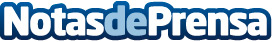 Schneider Electric, en la primera edición del Urban Water Summit• Iván Tallón, Water Sales Director de Schneider Electric España, participó en el panel de expertos sobre el papel de la tecnología en la mejora de la eficiencia de los servicios de agua urbana, presentando la Estación depuradora de aguas residuales de Seine Aval en el Gran ParísDatos de contacto:Prensa Schneider Electric935228600Nota de prensa publicada en: https://www.notasdeprensa.es/schneider-electric-en-la-primera-edicion-del Categorias: Ecología Otras Industrias Innovación Tecnológica http://www.notasdeprensa.es